Corza Medical Organspendelauf erhält Springer Medizin Charity Award 2022Augsburg/Berlin, . Oktober 2022. Der Organspendelauf ist eine Initiative, die seinesgleichen sucht - da sind sich Organisatoren, Partner und Teilnehmer der Läufe, seit 2019 stattgefunden haben, einig. Dass sie mit dieser Meinung durchaus nicht alleine dastehen, wird eindrucksvoll durch die Tatsache bewiesen, dass der Organspendelauf in den vier Jahren seines Bestehens nun bereits zum zweiten Mal von unabhängiger Seite ausgezeichnet wurde.Bereits im Jahr 2019, gewissermaßen im Gründungsjahr des Laufes in dieser Form, wurde der Organspendelauf als Initiative der Deutschen Gesellschaft für Chirurgie (DGCH) von der Deutschen Transplantationsgesellschaft (DTG) mit dem Preis zur Förderung der Organspende ausgezeichnet. In seiner Rede anlässlich der Verleihung des Preises in Hannover hob der damalige Präsident der DTG, Prof. Dr. Bernhard Banas, hervor, dass die Veranstaltung durch ihre hohe Medienpräsenz ein überaus positives Bild der Organspende und -transplantation in der Öffentlichkeit vermittelt habe. Prof. Banas bezeichnete den Lauf als „herausragendes Projekt“, und betonte, dass das Veranstaltungsteam damit ein wichtiges gesellschaftliches Signal gesetzt habe. Im Jahr 2022 wurde der Organspendelauf nun erneut geehrt: Im Rahmen der jährlichen Springer Medizin Gala am Donnerstag, den 20. Oktober 2023, gewann der Lauf den 3. Platz des Springer Medizin Charity Awards. Mit diesem Preis zeichnet das Medienunternehmen jedes Jahr das herausragende Engagement von Stiftungen, Organisationen und Institutionen aus, die sich in besonderer Weise der Gesundheitsversorgung in Deutschland verpflichtet fühlen. In seiner Laudatio zur Preisübergabe würdigte Schirmherr Prof. Dr. Karl Lauterbach, Bundesminister für Gesundheit, das ehrenamtliche Engagement als wichtiges Instrument der „Maschine der Solidarität“ und betonte, dass seiner Ansicht nach alle drei Preisträger 2022 gleichermaßen den Sieg verdient hätten. Als offener Befürworter der Widerspruchslösung wies Lauterbach einmal mehr auf die aus seiner Sicht enorme Bedeutung von Initiativen wie dem Organspendelauf hin. Moderatorin Yve Fehring, die durch den Abend führte, zeigte sich tief beeindruckt von der Idee des Laufes sowie von der Kreativität, mit der das Organisationsteam sich auch von der Corona-Pandemie nicht habe aufhalten lassen.Ausblick – der Organspendelauf geht weiterIm Jahr 2023 wird der Corza Medical Organspendelauf wieder in München stattfinden - Termin für den Präsenzlauf ist der 24. April. Zusätzlich wird in Fortsetzung des erfolgreichen Konzepts und auf vielfachen Wunsch der Teilnehmenden auch in 2023 wieder ein virtueller Lauf durchgeführt. Vom 24. bis 30. April können Starterinnen und Starter dabei mittels Lauf-App virtuell weltweit an den Start gehen. Fakten zum Lauf:Termin Präsenzlauf: Di., 24. April 2023Termin virtueller Lauf: Di., 24. April bis Sonntag, 30. April 2023Ort: Präsenzlauf in München bzw. weltweit im Rahmen des virtuellen LaufsStreckenlängen: 2,5 km und 5 km Walking sowie 2,5 km, 5 km und 10 km LaufStartgebühr Präsenzlauf: 40 Euro (beinhaltet das Funktionsshirt im Organspendelauf-Design)Startgebühr virtueller Lauf: 30 Euro (inkl. Funktionsshirt), 15 Euro (ohne Funktionsshirt)Charity: Jeweils 10 Euro (Präsenzlauf) sowie 5 Euro (virtueller Lauf) pro Teilnehmende(n) und der gesamte Veranstaltungsüberschuss gehen an soziale ZweckeVeranstalter: km Sport-Agentur im Auftrag der Deutschen Gesellschaft für Chirurgie (DGCH)Leistungen Präsenzlauf: Funktionsshirt, Startnummer, Zeitmessung, Strecken- und Zielverpflegung, Umkleiden, Gepäckabgabe, medizinische Versorgung, Moderation, Rahmenprogramm inkl. Interviews mit prominenten Unterstützern des Organspendelaufs, Online-Urkundendruck, Social-Media-Aktionen, Fotos vom Lauf Leistungen virtueller Lauf: Funktionsshirt (falls bestellt), Startnummer zum Selbst-Drucken, Zeitmessung, Organspendelauf-Audio-Erlebnis via App, Online-Urkundendruck, Social-Media-AktionenWeitere Infos und Anmeldung (Anmeldestart 18.11.2022): www.organspendelauf.deAnlage:Bild Preisverleihung am 20.10.2022, Berlin, im Rahmen der Springer Medizin GalaPersonen von links: Prof. Dr. Matthias Anthuber, Direktor der Klinik für Allgemein- Viszeral- und Transplantationschirurgie am Universitätsklinikum Augsburg sowie Katja Mayer, Inhaberin der km Sport-Agentur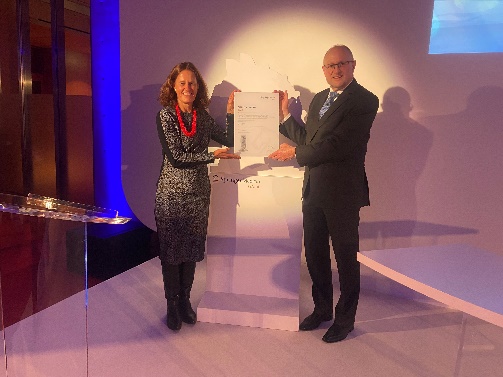 Pressekontakt:Andrea Binder	km Sport-AgenturKappbergstraße 186391 StadtbergenTelefon 0821 455 36 777	E-Mail ab@km-sportagentur.dewww.km-sportagentur.de